Tallinna Rode altari projekt võitis 2017. aasta Euroopa Liidu ja Europa Nostra muinsuskaitseauhinna 5. aprill 2017, Brüssel, Haag – Euroopa Komisjon ja Europa Nostra avalikustasid täna Euroopa kõige mainekama muinsuskaitseauhinna – Euroopa Liidu ja Europa Nostra 2017. aasta muinsuskaitseauhinna – võitjad. 29 laureaati 18 riigist tunnustatakse silmapaistvate saavutuste eest kultuuripärandi säilitamise, teadusuuringute, hariduse- ja koolituse ja teadlikkuse tõstmise alal ning eriliste teenete eest kultuuripärandi säilitamisel. Üheks auhinna võitjaks sellel aastal on Rode altari uurimis- ja konserveerimisprojekt Tallinnas. Sõltumatutest ekspertidest koosnevad žüriid vaatasid läbi 202 kandideerivat projekti, mida olid esitanud üksikisikud ja organisatsioonid 39 Euroopa riigist, ning valisid välja laureaadid. Publiku lemmiku valimiseks saavad kodanikud üle kogu maailma hääletada internetipõhiselt (http://vote.europa.nostra.org ) ja toetada oma või mõne teise Euroopa riigi võiduprojekti. Hääletamisest osavõtjad võivad võita reisi kahele Soome, et osaleda erikülalisena 15. mail toimuval auhinnatseremoonial ajaloolises Turu linnas. Tseremoonial kuulutatakse välja seitse peaauhinna võitjat, kes saavad 10 000 euro suuruse preemia, samuti tänavuste võiduprojektide hulgast valitud publiku lemmiku auhinna saaja.„Õnnitlen kõiki võitjaid. Nende saavutused tõendavad veel kord, kui palju tegeletakse Euroopas kultuuripärandi kaitsmise ja hoidmisega. Nende projektid näitavad, kui suurt osa mängib kultuuripärand meie elus ja ühiskonnas. Eriti praegu, kui Euroopa seisab paljude suurte väljakutsete ees, on kultuur oluline, sest aitab mõista meie ühist ajalugu ja väärtusi ning suurendab sallivust, vastastikust mõistmist ja ühiskonda kaasatust. Euroopa kultuuripärandi aasta 2018 on ideaalne võimalus keskenduda sellele, mis meid eurooplastena ühendab – meie ühisele ajaloole, kultuurile ja pärandile. Euroopa Komisjon toetab jätkuvalt seda auhinda ja ka teisi kultuuripärandi projekte programmi Loov Euroopa kaudu,“ ütles Tibor Navracsics, Euroopa Komisjoni hariduse-, kultuuri-, noorsoo- ja spordivolinik.„Õnnitlen palavalt tänavusi võitjaid ja tunnustan kõiki, kes on oma erakordse andekuse, kirgliku pühendumuse ja erilise suuremeelsusega aidanud kaasa nii väljapaistvatele saavutustele. Nüüd kuuluvad nad nende 450 väljavalitu hulka, kelle suurepärased projektid on pälvinud Europa Nostra ja Euroopa Komisjoni auhinna viimase 15 aasta jooksul. Kõik meie auhindade võitjad on näidanud, et kultuuripärandil on oluline mõju jätkusuutliku majanduse arengule, sotsiaalse sidususe tugevdamisele ja kaasava Euroopa arendamisele. Euroopa Liidu liidrid peaksid ära kasutama seda ajaloolist võiimalust, Euroopa kultuuripärandi aastat 2018, et tuua esile pärandi mitmekülgne kasu ja selle erakordne tähtsus riikide, kogukondade ja kultuuride ühendajana Euroopas ja väljaspool Euroopat,“ sõnas Plácido Domingo, mainekas ooperilaulja ja Europa Nostra president. Euroopa Liidu ja Europa Nostra 2017. aasta muinsuskaitseauhindade kätteandmise pidulik tseremoonia, mida juhib Euroopa Liidu volinik Navracsics koos maestro Plácido Domingoga, toimub 15. mai hilisel pärastlõunal Turu Püha Miikaeli kirikus. Euroopa kultuuripärandi auhinnatseremooniast võtab osa ligikaudu 1 200 inimest, kelle seas on muinsuskaitse eksperte, vabatahtlikke ja toetajaid kogu Euroopast ning Euroopa Liidu institutsioonide, korraldava maa ja teiste EL liikmesmaade kõrgetasemelised esindajad. Võitjad esitlevad oma väljapaistvaid saavutusi kultuuripärandi vallas 14. mail Turu Konservatooriumi Sigyni saalis Tippsaavutuste messil ning võtavad osa mitmesugustest üritustest Euroopa kultuuripärandi kongressi raames Turus (11.–15. mai) (http://europanostra.org/european-heritage-congress ). Kongress, mida korraldab Europa Nostra, on koostööplatvormiks, mille raames on oodatud arutelud Euroopa kultuuripärandi arengute kohta ja mille keskmes on Euroopa kultuuripärandi aasta 2018.2018. aasta auhindadele saab kandideerida 15. maist kuni 1. oktoobrini 2017, veebilehel http://www.europeanheritageawards.eu 2017. aasta auhindade võitjad(alfabeetilises järjekorras riikide kaupa)Konserveerimise kategoorias▪ kindlus Cap Enderrocat, Mallorca, HISPAANIA▪ San Juani kloostri varemete katus, Burgos, HISPAANIA▪ Püha Martinuse kabel, Stari Brod, Sisaki lähedal, HORVAATIA ▪ Cestiuse püramiid, Rooma, ITAALIA ▪ antiikne Karthaia linn, Kea saar, KREEKA▪ Suurmeistri palee bastion, Rhodos, KREEKA▪ Filefjelli Kuningatee, NORRA▪ Clérigose kirik ja torn, Porto, PORTUGAL ▪ Kultuuripalee, Blaj, Transilvaania piirkond, RUMEENIA▪ Barokkstiilis hoonete kompleks koos pargiga, Kuks, Hradec Králové maakond, TŠEHHI VABARIIK▪ puuvillavabrik Cromford Mills: hoone nr 17, Derbyshire, ÜHENDKUNINGRIIKTeadusuuringute kategoorias ▪ Rode altari uurimis- ja konserveerimisprojekt, Tallinn, EESTI▪ ‘Euroopa karnevalikuningas’, San Michele all’Adige, ITAALIA▪ ‘Piranesi muuseum’, Milano, ITAALIA▪ Boschi maalide uurimis- ja konserveerimisprojekt, ‘s-Hertogenbosch, MADALMAADEriliste teenete kategoorias▪ Hr Ferdinand Meder, Zagreb, HORVAATIA▪ Hr Jim Callery, Roscommoni maakond, IIRIMAA▪ Norra Tuletornide Selts, NORRA▪ Hr Zoltán Kallós, Transilvaania piirkond, RUMEENIAHariduse, koolituse ja teadlikkuse tõstmise kategoorias▪ Erfgoedplus: veebipõhine kultuuripärandi platvorm, Hasselt, BELGIA▪ Gruusia pärimuskunsti algatus, Tbilisi, GRUUSIA▪ ilCartastorie muuseum: Arhiivilood, Napoli, ITAALIA▪ Visuaalkunsti- ja Uurimiskeskus, Nicosia, KÜPROS▪ Juudi kultuuripärand: haridusprogramm, Varssavi, POOLA▪ Mälestiste ja ajalooliste ehitiste struktuurianalüüsi täiendõppe diplom, Euroopa programm, koordinaator Guimarães, PORTUGAL▪ Kultuuripärand ja sellele takistusteta ligipääs, Berliin, SAKSAMAA▪ Paavo Nurmi pärandi projekt, Turu, SOOME▪ Tšehhi kultuuripärandi haridusprogramm, Telc, Vysočina maakond, TŠEHHI VABARIIK▪ SAMPHIRE: Merelise pärandi projekt, Lääne-Šotimaa, ÜHENDKUNINGRIIKEuropa Nostra auhinna saavad väljapaistvate kultuuripärandi projektide eest ka kaks Euroopa riiki, kes ei võta osa Loov Euroopa programmist.Kultuuripärandi konserveerimise kategoorias: Kılıç Ali Paşa Hamam (türgi saun), İstanbul, TÜRGITeadusuuringute kategoorias: Philippe Sterni kellade kollektsioon, Genf, ŠveitsRode altari uurimis- ja konserveerimisprojekt, Tallinn, Eesti2013. aasta sügisel alustas Eesti Kunstimuuseum mahuka projektiga, mille eesmärk oli Niguliste kiriku peaaltari retaabli (1478–1481) uurimine ja konserveerimine.Kappaltar valmis tuntud Lübecki meistri Hermen Rode töökojas ja see on üks suurejoonelisemaid ja paremini säilinud hiliskeskaegseid Hansakunsti näiteid kogu Euroopas. Muljetavaldav on ka kappaltari suurus, mis on ligikaudu 6 × 3,5 meetrit.Rode kappaltari ulatuslikud konserveerimistööd toimusid juba aastatel 1975–1992, kuid tööd jäid lõpetamata poliitiliste muutuste tõttu Eestis ja Nõukogude Liidus. Põhiosas jõuti kappaltar restaureerida, kuid uhked skulptuurid on tänaseni vaid osaliselt konserveeritud. Eesti Kunstimuuseumi konservaatorite töö eesmärgiks oligi tööde lõpule viimine.Projekti teeb silmapaistvaks uuringute valdkondadevahelisus ja koostöö erinevate teadusdistsipliinide vahel. Lisaks kappaltari uuringutele ja konserveerimisele oli projekti eesmärk koondada Eesti tehniliste uuringute teadusressurss. Rode projekti raames töötas väga tihedas koostöös interdistsiplinaarne uurijate grupp, mis koondas nii reaal- kui humanitaarteadlasi. Nende teadustöö tulemusel sündis märkimisväärset uut teadmist ühe Eesti olulisima kunstiteose kohta. Võrdlusanalüüsid viidi läbi ka teistele Hermen Rode töökojale atribueeritud teostele. Uurimisprojekti raames sündinud uued teadmised on aluseks muinsuskaitseliste uuringute arengule Eestis, Euroopas ja mujal.„Selle äärmiselt kompleksse projekti raames õnnestus ühendada rahvusvaheline ressurss, et konserveerida see võrratu teos in situ. Entusiastlik ja sünergiline meeskond saavutas suurepärase tulemuse suhteliselt tagasihoidliku eelarvega,“ rõhutas žürii.„Projekt esindab absoluutselt parimat maali- ja skulptuuri konserveerimise ning uurimise praktikat ning on suurepärane näide valdkondadevahelisest ja rahvusvahelisest koostööst,“ lisas žürii.Tallinna ja Lübecki kappaltarite uurimistulemused on koondatud veebipõhisesse meediaportaali, kus esitatakse maalingute kõrgresolutsioonilisi ning infrapuna ülesvõtteid. Suurepärane online esitlus on avatud ja kättesaadav nii laiemale publikule kui spetsialistidele kogu maailmas.TaustastEuroopa Liidu ja Europa Nostra muinsuskaitseauhindEuroopa Liidu ja Europa Nostra muinsuskaitseauhinna algatas Euroopa Komisjon 2002. aastal, ja Europa Nostra on seda välja andnud sellest ajast alates. Auhinnaga tunnustatakse ja toetatakse parimaid praktikaid, mis on seotud kultuuripärandi säilitamise, teadusuuringute, haldamise, vabatahtlikkuse, hariduse ja kommunikatsiooniga. Niiviisi aidatakse ühiskonnal paremini mõista kultuuripärandit kui Euroopa majanduse ja ühiskonna strateegilist ressurssi. Auhinda toetab Euroopa Liidu programm Loov Euroopa. Viimase 15 aasta jooksul on organisatsioonid ja üksikisikud 39 riigist esitanud auhinna kandidaadiks kokku 2 720 projekti. Kandideerivate riikide seas on esimesel kohal Hispaania 498 projektiga, temale järgnevad Ühendkuningriik 286 projektiga ja Itaalia 278 projektiga. Kategooriatest on kõige rohkem kandidaate (1 606) olnud kultuuripärandi säilitamise valdkonnas. Selle järgnevad haridus, koolitus ja teadlikkuse tõstmine (457), teadusuuringud (340) ja lõpuks eriliste teenete kategooria (317).2002. aastast alates on sõltumatutest ekspertidest koosnevad žüriid välja valinud 455 auhinna väärilist projekti 34 riigist. Sarnaselt kandideerimiste arvuga on esikohal Hispaania 61 auhinnatud projektiga, 60 auhinnaga on teisel kohal Ühendkuningriik. Kolmandal kohal on Itaalia (37 auhinda), neljandal Saksamaa (29 auhinda) ja viiendal Kreeka (27 auhinda). Kategooriatest on kõige rohkem olnud võitjaid kultuuripärandi säilitamise alal (267), millele järgneb eriliste teenete kategooria (67), seejärel haridus, koolitus ja teadlikkuse tõstmine (65) ning teadusuuringud (56).Kokku on välja antud 95 peaauhinda 10 000 euro väärtuses, mille on pälvinud auhinnatud projektide seast valitud silmapaistvad kultuuripärandi valdkonna algatused. Euroopa Liidu ja Europa Nostra muinsuskaitseauhinnad on veelgi tugevdanud kultuuripärandi sektori võimekust Euroopas, sest pööratakse tähelepanu parimatele praktikatele, toetatakse piiriülest teadmusvahetust ja luuakse ühendusi asjasthuvitatud osapoolte vahel laiemates võrgustikes. Ka võitjad on saanud palju kasu kõrgendatud rahvusvahelise tähelepanu, projektijärgse rahastuse ja suurenenud külastatavuse tõttu. Lisaks on laiem avalikkus saanud rohkem teada meie ühise kultuuripärandi ning selle euroopaliku iseloomu kohta. Seepärast on auhinnal oluline panus Euroopa kultuuripärandi tutvustamisse. Europa NostraEuropa Nostra on valitsusväliste muinsuskaitseorganisatsioonide katusorganisatsioon Euroopas, kelle hulka kuulub liikmeid 43 Euroopa riigist ja kaugemaltki ning kelle tegevust toetavad paljud avalik-õiguslikud organisatsioonid, eraettevõtted ja üksikisikud. Europa Nostra on kodanikuühiskonna häälekandja, kes on pühendunud Euroopa loodus- ja kultuuripärandi hoidmisele. 1963. aastal asutatud Europa Nostra on tänaseks tunnustatud kui kõige esinduslikum muinsuskaitsevõrgustik Euroopas. Europa Nostra korraldab kampaaniad päästmaks Euroopa ohus olevaid mälestisi, kultuuriloolisi paiku ja maastikke, eeskätt programmi „7 enimohustatut“ kaudu. Ta tõstab esile silmapaistvaid saavutusi EL / Europa Nostra muinsuskaitseauhindadega. Europa Nostra aitab samuti kaasa Euroopa kultuuripärandi poliitikate kujundamisele ja elluviimisele, olles pidevas dialoogis Euroopa institutsioonidega ning koordineerides European Heritage Alliance 3.3 tööd. Europa Nostra president on maailmakuulus ooperilaulja ning dirigent Plácido Domingo.Loov Euroopa Loov Euroopa on Euroopa Liidu programm, mis toetab kultuuri ja loometegevust, aidates nendel sektoritel rohkem panustada töökohtade loomisesse ja arengusse. Oma 1,46 miljardi eurose eelarvega aastateks 2014–2020 toetab programm organisatsioone, mis tegutsevad muinsuskaitse ja kultuuripärandi, kujutavate kunstide, etenduskunstide, kirjastuse, filmi, televisiooni, muusika ja videomängude valdkonnas ning samuti kümneid tuhandeid kunstnikke ning kultuuri ja audiovisuaalse valdkonna professionaale.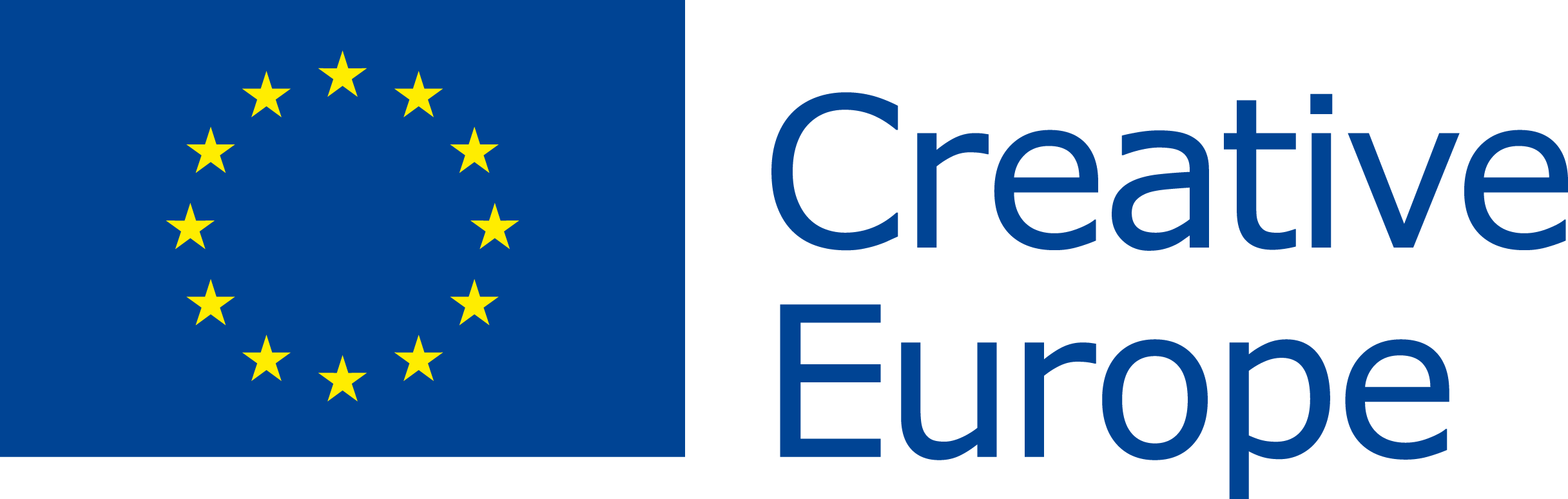 PressiteadePressiteadePressiteade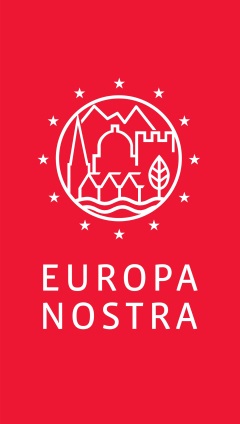 KONTAKTISIKUDEuropa NostraJoana Pinheiro, jp@europanostra.org, +31703024055 Elena Bianchi, eb@europanostra.org, +31703024058Euroopa Komisjon Nathalie Vandystadt nathalie.vandystadt@ec.europa.eu, +3222967083Joseph Waldstein joseph.waldstein@ec.europa.eu, +3222956184Eesti Muinsuskaitse SeltsHelle Solnaskhelle@muinsuskaitse.ee, + 372 641 2522, + 372 5349 4304Rode altari uurimis- ja konserveerimisprojektDr Hilkka Hiiophilkka.hiiop@artun.ee, +372 56 577 980  LISATEAVEVõitnud projektide kohta:information and jury’s comments, high-resolution photos and videosTwitter: @europanostra Loov Euroopa veebilehekülg:Twitter: @europe_creative Commissioner Navracsics websitewww.muinsuskaitse.eewww.kunstimuuseum.ekm.ee